Madre Emilia Chapelin IstúrizHermanas de los pobres  de Maiqueitiahttp://www.oremosjuntos.com/SantoralLatino/MadreEmiliaDeSanJose.html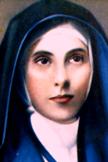     Fue fundadora de la Congregación de las Hermanitas de los pobres de Maiquetía, quien nace en Caracas el 7 de Diciembre de 1858   Sus padres Ramón Chapellín y Trinidad Istúriz. Funda una Congregación religiosa venezolana, dedicada a los pobres y mendigos y a los que sufren de cualquier miseria, enfermedad y desamparo.     En 1888 se radicó en Maiquetía e inició una intensa labor social en beneficio de los pobres de la región. La grave enfermedad de su madre determinó su ingreso a la vida religiosa, ofreciendo sus servicios a favor de los pobres a cambio de la recuperación de la salud de su progenitora. Junto con el padre Santiago Florencio Machado creó la Asociación de Señoritas para atender enfermos a domicilio.
    Como presidenta de dicha asociación, la Madre Emilia inauguró un hospital en Maiquetía, hoy hospital San José de Maiquetía. Establecido definitivamente el hospital en 1889, al año siguiente inició actividades la primera congregación religiosa venezolana bajo el nombre de "Hermanitas de los Pobres de Maiquetía".   Era la esperanza del padre Machado y conociendo las virtudes de Emilia veía en ella a la mujer escogida por Dios para hacer realidad la obra de caridad en favor de los pobres. La madre Emilia contrae  la tuberculosis, pero esto no le impidió continuar con todas sus actividades y seguir desarrollando sus virtudes hasta que entregó su alma al Señor, 
el 18 de enero de 1893   El 25 de septiembre de 1889, Emilia entra definitivamente a su querido Hospital con el permiso de su padre. Quedó al frente del Hospital y comenzó un nuevo género de vida en Venezuela. Sería religiosa y fundadora del primer instituto de ese género en su patria.    Una vez fundada la congregación, se trasladó a Caracas donde abrió una casa para albergue de religiosas de la misma orden, la cual funcionó en la esquina de la Concordia. Por este tiempo cayó enferma de tuberculosis. Asimismo, el exceso de trabajo y el poco cuidado que prestaba a su salud desencadenaron la crisis, la Madre Emilia de San José muere el 18 de enero de 1893 en Macuto (Distrito Federal) a los 34 años de edad.   Desde 1931, se conocían los testimonios por acciones de gracia y beneficios concedidos a sus fieles creyentes. La introducción a la búsqueda de la causa de la beatificación y posterior canonización se inició el 7 de diciembre de 1957, cuando se instruyó el proceso ordinario sobre la fama de santidad, siendo aprobado por el Vaticano el proceso de beatificación el 24 de febrero de 1979.    En abril de 1992 se instruyó en Caracas el proceso sobre un milagro atribuido a la Madre Emilia, el cual tuvo lugar en el Dispensario Padre Machado. Fue este hecho el que determinó la aprobación de las llamadas virtudes heroicas y dio lugar al grado de Venerable que le otorgó el papa Juan Pablo II el 23 de diciembre de 1993.    La vida y obras de la Venerable Madre Emilia de San José son un tributo a Jesucristo, ya que su fe inquebrantable, su esperanza firme y su caridad heroica fueron la base de la fidelidad a la vocación y misión que Dios le dio.    Es,  además, un testimonio de vida andada en la contemplación, en una oración encarnada en la realidad de la Venezuela de su tiempo, que la llevó a entregar generosamente su vida a favor de los más necesitados y que sus hijas, las Hermanitas de los Pobres, procuramos continuar en la realidad actual.    Su vida de santidad es modelo para cada uno de nosotros que recibimos la invitación del Santo Padre a encaminarnos por la senda de la perfección, teniendo presente que todos 
podemos ser santos, cumpliendo la Voluntad de Dios en nuestra vocación cristiana a partirde la oración y meditación de la Sagrada Escritura para conocer la Persona de Jesucristo y descubriendo su Rostro en los pobres y necesitados.   Hoy más que nunca el mensaje de la Madre Emilia sigue vigente y es un estímulo para seguir fortaleciendo nuestra fe y entrega a los hermanos. Emilia nos dejó un perfil humano: sencillo, atrayente, cercano, transparente, humilde, firme y cálido. Amó con firmeza, defendió y trabajó por los pobres hasta donde sus fuerzas se lo permitieron. 